Utrjujemo ČASNaloge lahko rešuješ v zvezek. Pri vsaki nalogi napišeš rezultate in/ali odgovor.Ne prepisuj navodil. 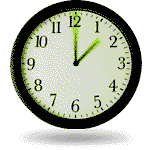 1. Koliko je ura?_________________ ali ________________2. Mojca našteva časovne enote:Ura, leto, kilogram, minuta, teden, meter, mesec, dan, deciliter, sekunda, stoletje, liter.Premisli, ali je Mojca vse povedala prav? Popravi._____________________________________________________3. Uredi po velikosti. Začni z najmanjšo enoto.1 min, 1 dan, 1 leto, 1 s, 1 mesec, 1 h, 1 teden, stoletje_____________________________________________________________4. Izrazi v zahtevanih merskih enotah. Kdor želi, lahko reši primere napisane z rdečo barvo (dodatni pouk). 10 min = _____ s                     615 min 6 s = _____ s              2 h 12 min = _____ s                      2 uri = _____ s                        30 min = _____ s                      2476 min = _____h _____ min  pol ure = _____ s                    četrt ure = _____ s                    3 dni 6 h = _____h  165  h = _____ s                     287 h  = _____ s                        340 h = _____ dni _____ h                                            51 h 20 min = _____ s            15 min = _____ s                        9730 s = _____ min _____s5 h = _____ min                        3 min = _____ s                         h = _____ min         ¼ min = _____ s                      ¾ h = _____ min                        2000 min = _____h _____min7 tednov = _____ dni                2 leti = _____ ali _____ dni        129 min = _____ h _____ s2 tedna in 4 dni _____ dni        5 desetletij = _____ let                9 h 53 min = _____ min5. Jakob je odšel od doma ob 16.00. Do avtobusne postaje je potreboval pol ure in čakal na avtobus še 10 minut. Vožnja z avtobusom je trajala še eno uro. Kdaj je prispel na cilj?6. Tina v 15 minutah prehodi 1320 m. Koliko prehodi v 2 urah?7. Koliko je ura? 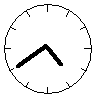 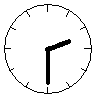 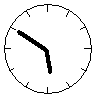 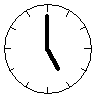 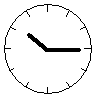 _________	          ________	       ________	     ________            _________________	          ________	       ________	     ________            ________8. Oglej si koledar in odgovori na vprašanja.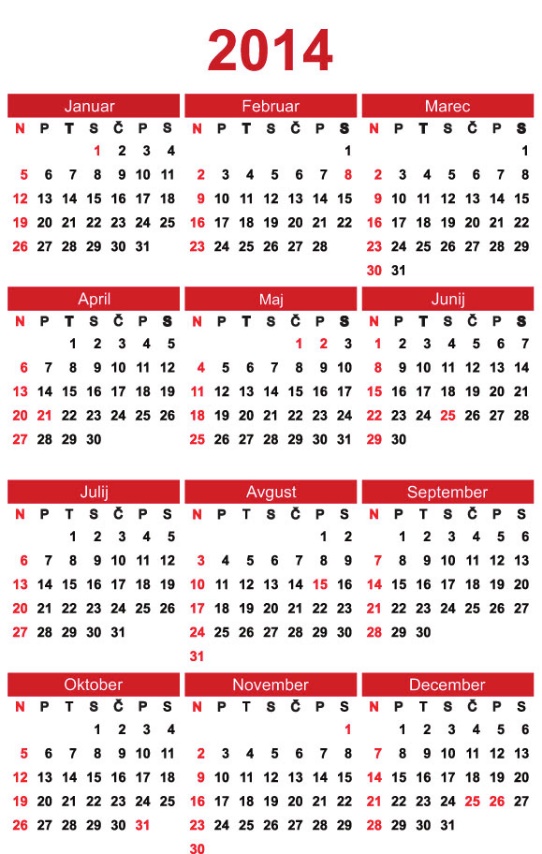 Na kateri dan v tednu je bil 8. februar 2014? _________________Koliko dni je imel mesec maj? ____________Na kateri dan v tednu se je končalo šolsko leto (24. 6.)? __________________Ali je bilo leto 2014 prestopno? ____________9. Šolski avtobus po pouku odpelje izpred osnovne šole ob 13.10. V vasi A je 10 minut kasneje, v vasi B še dodatne tri minute kasneje, v vasi C pa odloži učence ob 13.27. Pred osnovno šolo se vrne po 28 minutah vožnje. a) Kdaj se vrne pred osnovno šolo? ___________________________________________________________________b) Koliko je ura, ko odloži učence v vasi B?___________________________________________________________________c) Koliko minut porabi za pot od vasi B do vasi C?___________________________________________________________________ 10. V katerem stoletju se je zgodil posamezen dogodek?DOGODEKOdkritje AmerikeAbecednik,Katekizem1. časopis v slovenskem jezikuRojstvo pisatelja Ivana CankarjaOsamosvojitev SlovenijeČlanstvo Slovenije v Evropski unijiLETO149215501797187619912004STOLETJE